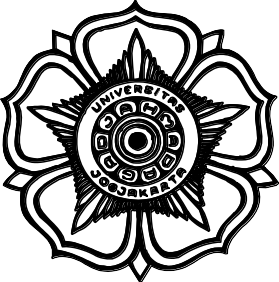 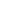 BUKU PANDUANKERJA PRAKTIK, SEMINAR DAN SKRIPSI PROGRAM SARJANAPROGRAM STUDI BIOLOGIFAKULTAS BIOLOGIUNIVERSITAS GADJAH MADA YOGYAKARTA2023PRAKATABuku Panduan Kerja Praktik, Seminar dan Skripsi Program Studi Biologi, Fakultas Biologi UGM ini merupakan modifikasi dan adaptasi dari buku panduan Seminar dan Skripsi Fakultas Biologi pada tahun 2007 dan 2014.Buku ini merupakan acuan format penulisan naskah proposal dan laporan Kerja Praktik (KP), Seminar dan Skripsi bagi mahasiswa dan dosen Fakultas Biologi UGM, dan juga dimaksudkan sebagai pedoman yang dinamis yang setiap periode tertentu akan ditinjau dan disempurnakan sesuai dengan ketentuan yang berlaku.DAFTAR ISIBAB I. PANDUAN PENYUSUNAN KERJA PRAKTIK1. Sifat dan Ruang Lingkup Kerja PraktikKerja Praktik (KP) merupakan mata kuliah wajib (BIO 40097) dengan bobot 2 sks (0-2). Kerja Praktik bertujuan untuk menerapkan ilmu yang diperoleh dalam kuliah dan praktikum secara individu atau berkelompok (2-4 mahasiswa). Pelaksanaan KP berada dibawah bimbingan Dosen Pembimbing KP Fakultas Biologi dan Pembimbing Lapangan dari Instansi tempat pelaksanaan KP. Tema KP dipilih sesuai dengan mata kuliah yang diselenggarakan dalam program studi Biologi dan mengikuti program kerja di institusi lokasi KP minimal 2 minggu. Lokasi KP dapat berada di dalam ataupun luar kampus Universitas Gadjah Mada yang meliputi berbagai institusi baik swasta maupun pemerintah misalnya pabrik, rumah sakit, lembaga penelitian dan institusi lain yang relevan dengan kompetensi bidang biologi.Tujuan Kerja Praktik adalah:Meningkatkan ketrampilan mahasiswa, baik yang yang bersifat pengetahuan dan pemahaman, kemampuan berfikir, kemampuan praktis (psikomotorik), kemampuan manajerial, dan kemampuan bersikap berdasarkan pengalaman selama mengikuti perkuliahan dan praktikum.Melatih mahasiswa agar mampu bekerja dalam kelompok, berinteraksi dengan rekan sejawat dan membangun jejaring kerja (networking) dengan institusi lain.Memberikan wawasan dunia kerja secara nyata kepada mahasiswa terutama untuk mengenal bidang-bidang pekerjaan yang relevan dengan kompetensi bidang biologi.Mempromosikan kompetensi bidang biologi di dunia kerja melalui praktik nyata yang dilakukan oleh mahasiswaKerja Praktik dapat diambil oleh mahasiswa dengan persyaratan sebagai berikut :Sudah mengambil mata kuliah Penulisan Karya Ilmiah (BIO 40007).Mahasiswa yang mencanakan Kerja Praktik wajib membuat proposal yang disetujui oleh dosen pembimbing Kerja Praktik dan disyahkan oleh Wakil Dekan Bidang Akademik dan Kemahasiswaan (contoh sampul depan, sampul dalam dan halaman pengesahan dapat dilihat pada Lampiran 1, 2 dan 3). Setelah selesai Kerja Praktik mahasiswa wajib membuat laporan dan dipresentasikan di depan forum mahasiswa dan dosen. Laporan tersebut diketahui oleh pembimbing lapangan dan dosen pembimbing. Penilaian Kerja Praktik sesuai dengan peraturan yang berlaku. Penulisan dan tata tulis naskah Kerja Praktik disesuaikan dengan penulisan dan tata tulis naskah skripsi, dengan sampul proposal dan laporan Kerja Praktik berwarna hijau tuaFormat Proposal Kerja Praktik terdiri atas:*Judul: nama ilmiah sesuai kaidah tatanama, diikuti nama author** Prakata: Hindari penggunaan sebutan Bapak Ibu dll, gunakan nama lengkap bukan nama singkat atau nama sebutan, hindari ucapan terimakasih yang tidak perlu, misal Kpop, peliharaan kesayangan, dll.*** Intisari dan abstract: Judul, Nama, NIM lengkap, Pembimbing:.... dan dilengkapi dengan kata kunci/ keywordsFormat Naskah Kerja Praktik terdiri atas :*Judul: nama ilmiah sesuai kaidah tatanama, diikuti nama author** Prakata: Hindari penggunaan sebutan Bapak Ibu dll, gunakan nama lengkap bukan nama singkat atau nama sebutan, hindari ucapan terimakasih yang tidak perlu, misal Kpop, dll.*** Intisari dan abstract: Judul, Nama, NIM lengkap, Pembimbing:.... dan dilengkapi dengan kata kunci/ keywords2. Penyelenggaraan Kerja PraktikKerja Praktik diselenggarakan tiap semester dengan jadwal yang telah ditentukan. Penyelenggara Kerja Praktik adalah dosen yang ditunjuk oleh Dekan dengan Surat Keputusan yang berlaku untuk jangka waktu tertentu. Dosen Penyelenggara Kerja Praktik menyusun jadwal Kerja Praktik tiap semester yang berjalan, dan memberi pengarahan kepada mahasiswa peserta Kerja Praktik. Mahasiswa yang akan Kerja Praktik mendaftarkan diri kepada Dosen Penyelenggara Kerja Praktik dengan menunjukan KRS yang berlaku pada semester berjalan, transkrip akademik dengan jumlah minimal 80 sks dan IP Kumulatif minimal 2,00 dan proposal Kerja Praktik yang telah ditandatangani oleh pembimbing dan Wakil Dekan Bidang Akademik dan Kemahasiswaan.Setelah melaksanakan Kerja Praktik setiap mahasiwa wajib membuat laporan Kerja Praktik yang disahkan oleh Pembimbing Kerja Praktik dan Wakil Dekan Bidang Akademik dan Kemahasiswaan (contoh sampul depan, sampul dalam dan halaman pengesahan lihat Lampiran 4, 5 dan 6). Laporan Kerja Praktik berupa naskah hardcopy dan softcopy (CD) yang dikumpulkan ke Penyelenggara Kerja Praktik sebelum melaksanakan presentasi laporan Kerja Praktik. Mahasiswa juga harus menyerahkan ringkasan Kerja Praktik yang telah disetujui oleh Dosen Pembimbing Kerja Praktik kepada Dosen Penyelenggara Kerja Praktik 5 hari kerja sebelum presentasi laporan Kerja Praktik.Pada saat diselenggarakan presentasi Kerja Praktik, semua mahasiswa yang mengambil Kerja Praktik wajib hadir dan aktif berpartisipasi dalam diskusi. Dosen Penyelenggara Kerja Praktik bertindak selaku moderator. Pada saat mahasiswa menyampaikan makalahnya, dosen pembimbing Seminar harus hadir. Apabila dosen pembimbing tidak dapat hadir pada saat yang telah dijadwalkan, dapat ditunjuk dosen lain pengampu mata kuliah yang sama untuk menggantikan, atau penyajian presentasi laporan Kerja Praktik ditangguhkan dan diadakan penjadwalan baru. Dosen Pembimbing Kerja Praktik menilai penampilan mahasiswa pada saat presentasi dan memberi penjelasan apabila diperlukan.3. Penyajian MakalahMahasiswa sebagai pembicara mempresentasikan makalahnya secara jelas dan menarik. Penyajian bukan membaca makalah. Pembicara harus dapat menggunakan waktu yang diberikan sebaik – baiknya, sehingga bahan yang diuraikan dapat dipahami dengan jelas oleh pendengar.Pada saat presentasi Kerja Praktik, pimpinan sidang (moderator) memberikan pengarahan yang jelas tentang tata cara penilaian sehingga sidang dapat berjalan sesuai jadwal. Agar dapat tepat waktu dalam penyajian, mahasiswa diharapkan berlatih lebih dahulu, dengan memperhatikan waktu yang disediakan.4. Penilaian Mata Kuliah Kerja PraktikNilai mata kuliah Kerja Praktik merupakan nilai yang diberikan oleh dosen pembimbing Kerja Praktik. Aspek-aspek yang dinilai oleh dosen pembimbing, yaitu aktivitas konsultasi, penguasaan materi, penyusunan naskah laporan dan presentasi. Kerja Praktik (penampilan, penyajian materi, ketepatan waktu penyajian, dan kemampuan diskusi). Dosen pembimbing menyerahkan nilai kepada dosen penyelenggara Kerja Praktik selambat-lambatnya 7 hari kerja setelah presentasi Kerja Praktik dengan menggunakan borang yang disediakan.Komposisi penilaian adalah sebagai berikutAktivitas dan kualitas konsultasi (20 %)Penguasaan materi (25 %)Pengolahan data dan penyusunan laporan (20 %)Naskah laporan Kerja Praktik (25%)Presentasi (penampilan, penyajian materi, ketepatan waktu penyajian, dan kemampuan diskusi) (10 %)Nilai E diberikan kepada mahasiswa apabila tidak mengumpulkan laporan KP pada semester berjalan.BAB II. PANDUAN SEMINARII. 1.  Sifat dan Ruang Lingkup SeminarSeminar merupakan mata kuliah wajib (BIO 40098) dengan bobot 2 sks (0-2) yang berupa kegiatan penelitian ilmiah di bawah bimbingan dosen Pembimbing Seminar, yang hasilnya dipresentasikan di depan forum Seminar yang dihadiri oleh mahasiswa dan dosen.Seminar merupakan kegiatan untuk melatih kemampuan mahasiswa dalam melakukan penelitian ilmiah, menyusun proposal dan laporan penelitian ilmiah, menyajikan hasil penelitian ilmiah secara oral serta melatih kemampuan mengemukakan pendapat dalam forum ilmiah. Topik atau judul Seminar dapat diambil dari mata kuliah wajib atau pilihan yang diminati, dan harus sesuai dengan bidang ilmu dosen pembimbing Seminar.Persyaratan untuk mengambil Seminar, mahasiswa harus memenuhi persyaratan akademik yang telah diatur dalam bentuk Keputusan Dekan Biologi Universitas Gadjah Mada Nomor : UGM/BI/2897/UM/01/38, tanggal 21 Juli 2014, tentang Peraturan Seminar yang intinya mahasiswa dapat mengerjakan Seminar apabila :Terdaftar pada semester yang berjalanTelah mengambil matakuliah Penulisan Karya IlmiahTelah menempuh mata kuliah yang dipilih sebagai tema SeminarUntuk dapat melaksanakan Seminar, mahasiswa diwajibkan menyusun proposal Seminar yang disetujui oleh dosen pembimbing dan disahkan oleh Wakil Dekan Bidang Akademik dan Kemahasiswaan serta membuat ringkasan. Ringkasan Seminar digandakan dan dibagikan kepada peserta Seminar. Naskah seminar diserahkan ke pengelola dan penyelenggara Seminar selambat-selambatnya pada akhir minggu ke dua Ujian Akhir Semester (UAS). Selama menyusun naskah proposal dan naskah seminar, mahasiswa dibimbing oleh seorang dosen pembimbing. Judul Seminar harus dalam ruang lingkup mata kuliah yang diampu oleh dosen pembimbing tersebut. Beban studi Seminar sebesar 2 sks. Naskah seminar yang dihasilkan diakhir semester akan langsung digunakan sebagai Proposal Skripsi sehingga penyusunanya wajib menggunakan pedoman penyusunan Proposal Skripsi. Penulisan dan tata tulis naskah seminar disesuaikan dengan penulisan dan tata tulis Proposal Skripsi, dengan sampul proposal dan naskah seminar berwarna biru laut. Naskah Seminar silakan melihat dan mengikuti tata cara di Panduan Proposal Penelitian untuk Skripsi (Halaman 13).II. 2. Penyelenggaraan SeminarPada saat diselenggarakan presentasi Seminar, semua mahasiswa pengambil Mata Kuliah Seminar wajib hadir dan aktif berpartisipasi dalam diskusi. Dosen pengelola dan penyelenggara Seminar bertindak selaku moderator. Pada saat mahasiswa menyampaikan makalahnya, harus dihadiri oleh dosen pembimbingnya. Apabila dosen pembimbing tidak dapat hadir pada saat yang ditentukan, dosen yang bersangkutan dapat menunjuk dosen lain pengampu mata kuliah yang sama untuk menggantikan, atau penyajian/presentasi Seminar ditangguhkan dan diadakan pengaturan jadwal baru. Dosen Pembimbing dan dosen Pengelola dan Penyelenggara Seminar menilai penampilan mahasiswa bimbingannya dan memberikan penjelasan apabila diperlukan.Setelah selesai presentasi, setiap mahasiswa wajib membuat dan mengumpulkan naskah seminar berupa satu (1) eksemplar hardcopy dan satu (1) soft file dalam CD yang diserahkan kepada dosen pengelola dan penyelenggara Seminar selambat- selambatnya pada akhir minggu ke 2 UAS Semester berjalan (contoh sampul depan, sampul dalam, halaman judul dan halaman pengesahan lihat Lampiran 10, 11 dan 12). Setelah semua mahasiswa peserta mata kuliah Seminar mengumpulkan naskah seminar, dosen pengelola dan penyelenggara Seminar menyerahkan semua naskah Seminar (hardcopy dan soft file dalam CD) ke Perpustakaan Fakultas Biologi UGM.II. 3. Penyajian MakalahSebagai pembicara, mahasiswa diharapkan untuk menyampaikan makalahnya secara menarik dan mengesankan. Penyajian bukan membaca makalah. Pembicara harus dapat menggunakan waktu yang diberikan sebaik – baiknya, sehingga bahan yang diuraikan dapat dipahami dengan jelas oleh mahasiswa peserta lainnya.Pada saat presentasi Seminar, moderator memberikan pengarahan yang jelas tentang tata cara penilaian sehingga presentasi dapat berjalan sesuai jadwal. Agar dapat tepat waktu dalam penyajian, mahasiswa diharapkan berlatih lebih dahulu, dengan memperhatikan waktu yang disediakan.II. 4. Penilaian Mata Kuliah SeminarNilai mata kuliah Seminar merupakan penggabungan antara nilai yang diberikan oleh dosen pembimbing dan dosen penyelenggara Seminar. Aspek-aspek yang dinilai oleh dosen pembimbing, yaitu aktivitas konsultasi, aktivitas laboratorium, penguasaan materi dan penyusunan naskah, aktivitas seminar saat presentasi (penampilan, penyajian materi, ketepatan waktu penyajian, dan kemampuan diskusi). Dosen pembimbing menyerahkan nilai kepada dosen penyelenggara Seminar dengan menggunakan borang yang disediakan, setelah Seminar dan mempresentasikannya. Komposisi mahasiswa menyelesaikan naskah penilain oleh Dosen PembimbingNilai E diberikan kepada mahasiswa apabila :	.Tidak mengumpulkan naskah Seminar pada semester berjalanKehadiran dalam Seminar kurang dari 75 % dari seluruh waktu Seminar.BAB III. PANDUAN SKRIPSIIII. 1. Sifat dan Ruang Lingkup SkripsiSkripsi merupakan karya ilmiah hasil penelitian yang dilakukan mahasiswa sebagai persyaratan utama untuk menyelesaikan program sarjana di Fakultas Biologi UGM. Tema Skripsi harus sesuai dengan mata kuliah wajib atau pilihan yang diminati dan harus sesuai dengan bidang ilmu Dosen Pembimbing Skripsi. Beban studi Skripsi sebesar 6 sks. Mekanisme pengambilan Skripsi dikendalikan secara khusus dan atau dipantau oleh Tim Penyelenggara Skripsi.Skripsi bertujuan agar mahasiswa pada akhir studinya mampu :Menguasai dasar – dasar ilmiah dan pengetahuan serta metodologi bidang keahlian tertentu, sehingga mampu menemukan, memahami, menjelaskan permasalahan, dan merumuskan cara penyelesaiannya.Meningkatkan kompetensi mahasiswa, baik yang bersifat pengetahuan dan pemahaman, kemampuan berfikir, kemampuan praktis (psikomotorik), kemampuan manajerial, dan kemampuan bersikap sesuai dengan kompetensi lulusan program studi biologi yang diharapkanMenguasai dasar-dasar ilmiah sehingga mampu berpikir, bersikap dan bertindak sebagai ilmuwanMengikuti perkembangan pengetahuan dan teknologi sesuai bidangnya.Untuk mengambil Skripsi, mahasiswa diharuskan memenuhi persyaratan akademik yang telah diatur dalam bentuk Keputusan Dekan Fakultas Biologi Universitas Gadjah Mada, nomor : UGM/BI/2759/UM/01/39, tanggal 01 Agustus 2013, tentang Skripsi. Mahasiswa yang akan mengambil Skripsi harus memenuhi persyaratan sebagai berikut:Telah menyelesaikan Seminar dengan mendapatkan nilai minimal D.Telah melaksanakan Kerja Praktik dengan mendapatkan nilai minimal D.Mahasiswa terdaftar pada semester yang sedang berjalan.III. 2. Penyusunan SkripsiKegiatan penyusunan Skripsi terdiri dari empat langkah utama yang diawali dengan penyusunan proposal penelitian kemudian diikuti dengan pelaksanaan penelitian dan penyusunan naskah Skripsi serta diakhiri dengan ujian Skripsi. Proposal penelitian disusun oleh mahasiswa sebelum penelitian Skripsi dilaksanakan dengan persetujuan Dosen Pembimbing Skripsi dan diketahui oleh Wakil dekan Bidang Akademik dan Kemahasiswaan. Pelaksanaan penelitian disesuaikan dengan proposal penelitian, dibawah pengawasan atau pemantauan Dosen Pembimbing Skripsi. Naskah Skripsi disusun sebagai laporan pelaksanaan penelitian dengan mengikuti panduan penulisan Skripsi dan tata tulis Skripsi yang dibakukan oleh Fakultas Biologi UGM. Ujian Skripsi dilakukan secara tertutup oleh tim penguji yang ditunjuk oleh Wakil Dekan Bidang Akademik dan Kemahasiswaan. Untuk mengikuti ujian Skripsi, mahasiswa menyerahkan naskah Skripsi yang telah disetujui oleh Dosen Pembimbing Skripsi ke bagian Akademik selambat-lambatnya satu minggu sebelum dilaksanakan ujian Skripsi dengan beberapa persyaratan lain yang ditentukan.III. 3. Penilaian mata Kuliah SkripsiNilai mata kuliah Skripsi merupakan hasil perhitungan akhir antara nilai yang diberikan oleh dosen pembimbing selama pelaksanaan ujian dan dosen penguji pada saat ujian akhir. Aspek yang dinilai dan komposisi penilaian disajikan sebagai borang penilaian sebagai berikut:BAB IV. PANDUAN PROPOSAL PENELITIAN UNTUK SKRIPSIProposal Penelitian untuk Skripsi terdiri dari tiga bagian yaitu : Bagian Pembuka (Bagian Awal), Bagian Utama (Batang Tubuh), dan Bagian Akhir (Bagian Penutup).IV. 1. Bagian PembukaBagian Pembuka terdiri dari Sampul Depan, Halaman Judul, dan Halaman Persetujuan.IV. 1. 1. Sampul depanSampul dibuat dari kertas buffalo berwarna biru muda. Sampul depan memuat:Judul proposal penelitian, ditulis sesingkat mungkin tetapi tetap jelas dan menunjukkan dengan tepat masalah yang akan diteliti, tanpa ada kemungkinan penafsiran yang lain. Penulisan nama ilmiah sesuai kaidah tatanama dan author untuk nama hewan (diikuti tahun) sedangkan tumbuhan diikuti nama author sajaMaksud proposal penelitian ialah untuk memenuhi sebagian persyaratan guna memperoleh Derajad Sarjana Sains Program Studi Biologi.Lambang Universitas Gadjah Mada berbentuk bundar dengan garis tengah 5,5 cm.Nama mahasiswa yang mengajukan proposal penelitian Skripsi ditulis lengkap (tidak diperkenankan menggunakan singkatan). Nomor induk mahasiswa dicantumkan di bawah nama.Lembaga yang dituju adalah Fakultas Biologi Universitas Gadjah Mada Yogyakarta.Tahun pengajuan proposal untuk Skripsi ditempatkan di bawah kata Yogyakarta.    Contoh sampul depan pada lampiran 13)IV. 1. 2. Halaman Judul (Sampul dalam)Halaman ini berisi tulisan yang samaa dengan sampul depan, tetapi ditulis di atas kertas putih (contoh sampul dalam pada lampiran 14)IV. 1. 3. Halaman PengesahanHalaman ini memuat judul proposal penelitian, nama Pembimbing (dan Pembimbing Pendamping bila ada), tanda tangan, serta tanggal persetujuan (contoh halaman pengesahan pada lampiran 15)IV. 2. Bagian Utama	Bab I. PENDAHULUANLatar belakangPermasalahanTujuan PenelitianManfaat Penelitian	Bab II. TINJAUAN PUSTAKA DAN HIPOTESIS .Tinjauan PustakaHipotesis	Bab III. METODE PENELITIANBahan dan AlatCara KerjaAnalisis Data2.1. PENDAHULUANPendahuluan berisi Latar Belakang Penelitian, Permasalahan, Tujuan dan Manfaat PenelitianLatar belakangberisi alasan mengapa penelitian ini dilakukan, apa yang melatarbelakangi dilakukan penelitian yang akan dilaksanakan dan pentingnya penelitianPermasalahanPermasalahan apa yang akan dipecahkan dalam penelitian. Rumusan masalah harus jelas dan tajam. Perumusan masalah sebaiknya dalam kalimat tanya (meskipun bukan suatu keharusan)Tujuan PenelitianTujuan penelitian adalah tujuan yang akan dicapai dalam penelitian yang harus sesuai dengan judul dan permasalahanManfaat penelitianPenelitian harus mempunyai manfaat ilmiah, dan dapat juga merupakan penggabungan ilmu pengetahuan, membrikan hasil yang bermanfaat bagi masyarakat serta bernilai ekonomiIV. 2.2. TINJAUAN PUSTAKA DAN HIPOTESISTinjauan PustakaTinjauan Pustaka merupakan hasil studi pustaka disusun secara sistematis. Perlu ditunjukkan bahwa masalah yang akan diteliti belum terjawab secara memuaskan. Sejauh mungkin informasi dicari dari sumber aslinya, khususnya majalah ilmiah. Buku bukan sumber informasi yang baik untuk penelitian, karena datanya sudah digeneralisasikan dan keterangannya cenderung ketinggalan. Semua sumber yang dipakai harus disebutkan dengan mencantumkan nama penulis dan tahun penerbitannya. Informasi yang diperoleh dari pustaka disusun secara terpadu dan utuh yang merupakan yraian yang digunakan sebagai landasan teori dalam memecahkan masalah yang diteliti.HipotesisHipotesis merupakan jawaban sementara terhadap permasalahan yang diajukan. Hipotesis memuat pernyataan singkat yang disimpulkan dari landasan teori dan merupakan jawaban sementara atau teoritis terhadap masalah yang dihadapi.IV. 2.3. METODE PENELITIANDalam bagian ini diuraikan langkah-Iangkah yang dilakukan untuk menguji hipotesis yang diajukan, oleh karena itu cara penelitian harus berkaitan erat dengan hipotesis. Uraian dalam bagian ini harus jelas menerangkan bahan, alat, dan metode yang dipakai, serta rancangan percobaan yang digunakan agar peneIiti lain dapat menggunakan alat, bahan, dan metoda yang sarna untuk menguji ulang hasilnya. Hal ini perIu diperhatikan karena alat, bahan, dan metode dapat berpengaruh terhadap hasil penelitian.Bahan dan AlatBahan yang dipakai harus diuraikan secara jelas, misalnya jenis tumbuhan, bagian tubuh, jenis kelamin hewan percobaan, cara penyiapan bahan, sifat atau spesifikasi bahan kimia yang dipakai dan seterusnya. Semua alat yang digunakan dalam penelitian supaya disebutkan secara jelas dan rinci beserta spesifikasi dan fungsinya. Untuk alat yang dibuat sendiri atau yang dimodifikasi supaya disertakan gambar dan keterangan-keterangannya.Cara KerjaCara kerja yang meliputi rancangan percobaan, pengumpulan data, jumlah ulangan, variabel yang diamati, dan cara pengamatan. Lokasi dan waktu pelaksanaan penelitian juga diuraikan secara jelas.Analisis DataBagian ini menerangkan bagaimana cara menganalsis data pengamatan yang akan dibahas untuk mendapatkan kesimpulan.IV. 3. Bagian AkhirBagian ini terdiri dari pustaka acuan dan lampiranIV. 3.1. Daftar PustakaDaftar Pustaka hanya memuat pustaka yang diacu dalam proposal penelitian untuk Skripsi dan disusun ke bawah menurut abjad nama akhir penulis pertama. Bila lebih dari satu pustaka atas nama penulis yang sama, didahulukan pustaka yang tahunnya lebih awalIV. 3.2. LampiranDalam lampiran (kalau ada) terdapat keterangan atau informasi yang diperlukan pada pelaksanaan penelitian dan sifatnya hanya melengkapi proposal penelitian. Bila Lampiran dihilangkan tidak akan mengganggu kelengkapan proposal Skripsi.IV. 3.3. Jadwal PenelitianDalam jadwal penelitian ditunjukan :Tahap-tahap penelitianRincian	kegiatan	pada	setiap	tahap	dan	waktu	yang	diperlukan	untuk melaksanakannya.Jadwal penelitian dapat disajikan dalam bentuk matrik atau uraianBAB V. PANDUAN PENULISAN LAPORAN/NASKAH SKRIPSINaskah Skripsi terdiri dari tiga bagian yaitu : Bagian Pembuka (Bagian Awal), Bagian Utama (Batang Tubuh), dan Bagian Akhir (Bagian Penutup)V.1. Bagian PembukaBagian Pembuka terdiri dari Sampul Depan, Halaman Judul, Halaman Pengesahan, Prakata, Daftar Isi, Intisari, Daftar Tabel, Daftar Gambar, Daftar Lampiran dan Penjelasan tentang arti lambang-lambang yang digunakan. Daftar-daftar tersebut diletakkan antara Daftar Isi dan Intisari.V. 1.1. Sampul DepanSampul depan memuat :Judul Skripsi ditulis sesingkat mungkin tetapi tetap jelas dan menunjukkan dengan tepat masalah yang diteliti tanpa ada kemungkinan penafsiran yang lain. Judul bukan kalimat tetapi label. Penulisan Tatanama mengacu seperti proposal skripsiLambang Universitas Gadjah Mada berbentuk bundar dengan garis tengah 5,5 cm.Nama mahasiswa yang mengajukan Skripsi ditulis lengkap (tidak diperkenankan menggunakan singkatan). Nomor induk mahasiswa dicantumkan di bawah nama.Lembaga yang dituju adalah Fakultas Biologi Universitas Gadjah Mada Yagyakarta.Tahun penyelesaian Skripsi ialah tahun ujian Skripsi terakhir, ditempatkan di bawah Yogyakarta.V. 1.2. Sampul dalamSampul dalam, berisi tulisan yang sama dengan sampul depan tetapi ditulis di atas kertas putih. Contoh sampul depan dan sampul dalam pada Lampiran 16.V. 1.3. Halaman JudulHalaman ini berisi:Judul Skripsi.Maksud penulisan Skripsi ialah untuk memenuhi sebagian persyaratan guna memperoleh Sarjana Sains Program Studi Biologi.Nama mahasiswa, ditulis lengkap tanpa singkatan, NIM diletakkan di bawah nama.Nama pembimbing dan atau pembantu pembimbing.Lembaga yang dituju.Tahun penyelesaian Skripsi, ditempatkan di bawah Yogyakarta. Contoh halaman judul ada pada Lampiran 17.V. 1.4. Halaman PengesahanMemuat judul Skripsi, tanggal ujian, nama-nama Penguji beserta tanda tangannya serta Pengesahan dari Dekan Fakultas Biologi UGM. Contoh halaman pengesahan pada  Lampiran 18.V. 1.5. PrakataPrakata berisi uraian singkat tentang maksud Skripsi, penjelasan-penjelasan dan ucapan terima kasih kepada pihak-pihak yang telah ikut berperan dalam penyelesaian Skripsi. Bahasa yang digunakan adalah bahasa Indonesia yang baik dan benar. Prakata dibuat seyogyanya tidak melebihi satu halaman.PERHATIAN: Dalam penulisan Prakata tidak diwajibakn menuliskan bahasa, kata atau ungkapan yang “berlebihan” yang mengandung unsur diluar konteks bahasa ilmiah. Hal ini berlalu pada Proposal dan Laporan KP, Proposal Seminar, Proposal Skripsi dan Laporan Skripsi. Contoh penulisan ucapan di Prakata yang diperbolehkan:Prof. Dr. Budi Setiadi Daryono, M.Agr.Sc., selaku Dekan Fakultas Biologi Universitas Gadjah Mada, Rina Sri Kasiamdari, S.Si., Ph.D., selaku Plt. Wakil Dekan Bidang Akademik dan Kemahasiswaan Fakultas Biologi Universitas Gadjah Mada, Sukirno S.Si., M.Sc., Ph.D., selaku Ketua Program Studi Fakultas Biologi Universitas Gadjah Mada, Laksmindra Fitria, S.Si, M.Si, selaku Dosen Pembimbing Akademik, Dr. Endah Retnaningrum, S.Si., M.Eng., selaku Dosen Pembimbing Skripsi serta Kepala Laboratorium Mikrobiologi yang telah memberikan arahan dan masukan selama penelitian dan dalam proses penyelesaian skripsi, Dra. Siti Susanti, S.U. dan Zuliyati Rohmah, S.Si., M.Si., Ph.D., selaku Dosen Penguji yang telah memberikan saran, masukan serta bimbingan untuk penyusunan skripsi, Dwi Umi Siswanti S.Si., M.Sc. dan Novita Yustinadiar, S.Si., M.Sc., selaku Dosen Pengelola Mata Kuliah Skripsi, Vita Fathonah, S.Si., selaku laboran yang telah banyak membantu dalam administrasi serta pelaksanaan penelitian di Laboratorium Mikrobiologi, Orang tua serta adik-adik penulis yang telah memberi sokongan doa serta dukungan moral dan material dalam menyelesaikan naskah skripsi, Astri Nurlita selaku rekan seperjuangan penelitian di Laboratorium Mikrobiologi yang selalu memberi dukungan, bantuan serta perhatian besar selama melakukan penelitian, Teman-teman terdekat penulis selama berdinamika di Fakultas Biologi, Nadia Shafira, Bella Ulin Nikmah, Deiandra Jasmine Audrea, Citra Amelia, Clarisa Dessy Uijaya, dan Astri Puspita Pertiwi yang selalu memberikan dukungan kepada penulis selama proses pengerjaan naskah skripsi, Teman-teman Biologi angkatan 2017 dan seluruh civitas akademika Fakultas Biologi Universitas Gadjah Mada yang mendukung dalam proses penyelesaian skripsi, Kedua orang tua yang selalu memberikan dukungan moril dan spiritual,Teman-teman kerja yang saling membantu dan memberi semangat,Semua pihak yang tidak bisa disebutkan satu persatu. Contoh penulisan ucapan di Prakata yang TIDAK-diperbolehkan:Sahabat sejati, teman dekat dan teman sehidup sematiku, diriku sendiri terimakasih yaMas Berry, mb Susi, dik Ahmad dan mbok Sarmi, maturnuwun atas dukungannyaAnggota BTS, atau Kpop Korea yang selalu menemani dan memberiku dukungan setiap waktuKucingku yang selalu menemaniku dirumah dan menemaniku belajarV. 1.6. Simbol dan SingkatanBila dalam Skripsi digunakan banyak simbol dan singkatan dibuat daftar disertai arti dan satuan. Contoh daftar simbol dan singkatan pada Lampiran 19.V. 1.7. Daftar IsiDaftar isi dimaksudkan untuk memberikan ikhtisar menyeluruh tentang isi Skripsi. Daftar  ini juga berfungsi sebagai petunjuk bagi pembaca yang ingin langsung membaca suatu bab atau sub bab tertentu. Dalam Daftar Isi tertera urutan topik dan sub topik disertai nomor halamannya. Contoh daftar isi pada lampiran 20.V. 1.8. Daftar TabelDaftar tabel memuat urutan judul tabel beserta nomor halaman tabel tersebut berada. Daftar tabel dibuat jika jumlahnya lebih dari dua. Contoh daftar tabel pada Lampiran 21.V. 1.9. Daftar GambarDaftar gambar memuat urutan judul gambar beserta nomor halaman gambar tersebut berada. Daftar gambar dibuat jika jumlahnya lebih dari dua. Contoh daftar gambar pada Lampiran 22.V. 1.10. Daftar LampiranDaftar lampiran memuat urutan judul lampiran beserta nomor halaman lampiran tersebut berada. Daftar lampiran dibuat jika jumlahnya lebih dari dua. Contoh daftar lampiran pada Lampiran 23.V. 1.11. IntisariIntisari berisi judul, nama mahasiswa, nomor mahasiswa, Institusi dan uraian secara ringkas tentang latar belakang 1-2 kalimat, tujuan penelitian, cara yang dilakukan, hasil, dan kesimpulan. Bagian ini terdiri dari tiga alinea dan sebaiknya tidak lebih dari 250 kata dan ditulis dengan jarak 1 spasi. Contoh intisari pada Lampiran 24.V. 1.12. AbstractMerupakan terjemahan intisari ke dalam bahasa Inggris. Contoh abstract pada Lampiran 25V. 2. Bagian UtamaBagian Utama Skripsi terdiri dari bab-bab berikut : Pendahuluan, Tinjauan Pustaka dan Hipótesis, Metode Penelitian, Hasil dan Pembahasan, Kesimpulan dan Saran.Judul Bab ditulis pada halaman baru dan diletakkan ditengah dengan huruf kapital.V. 2.1. PendahuluanPendahuluan berisi Latar Belakang, Permasalahan dan Tujuan Penelitian. Pendahuluan berfungsi untuk mengantarkan pikiran pembaca kepada materi Skripsi. Latar belakang ilmiah dan permasalahan memuat penjelasan tentang masalah yang dihadapi dan akan dipecahkan, yang diikuti oleh pertanyaan apa yang akan dijawab. Diuraikan mengapa masalah tersebut dinilai penting dan menarik sehingga layak untuk diteliti.Pada kekhasan/keaslian penelitian diuraikan bahwa masalah yang dihadapi belum pernah dipecahkan oleh peneliti terdahulu. Apabila penelitian semacam ini telah dilakukan oleh peneliti lain, perIu dinyatakan dengan tegas bedanya dengan yang sudah pernah dilaksanakan. Dalam Pendahuluan disebutkan secara khusus tujuan yang ingin dicapai. Penelitian harus mempunyai manfaat ilmiah dan akan lebih baik bila penelitian ini memberikan hasil yang bermanfaat bagi masyarakat.V. 2.2. Tinjauan Pustaka dan HipotesisTinjauan PustakaTinjauan Pustaka berisi uraian sistematis tentang hasil penelitian yang didapat peneliti terdahulu, yang berkaitan dengan masalah yang akan dipecahkan. Informasi perIu dicari dari sumber aslinya yang mutakhir. Majalah ilmiah merupakan salah satu sumber asli. Buku teks bukan sumber informasi yang baik untuk penelitian karena datanya sudah digeneralisasikan dan keterangannya cenderung ketinggalan. Semua sumber yang dipakai harus disebutkan dengan mencantumkan nama penulis dan tahun penerbitannya. Penulisan pustaka tidak hanya mengumpulkan fakta tetapi juga menelaah fakta secara logis dan kritis. Informasi yang diperoleh dari pustaka disusun secara terpadu dan utuh yang merupakan suatu uraian yang digunakan sebagai landasan teori dalam memecahkan masalah yang diteliti.HipotesisHipotesis memuat pernyataan singkat yang merupakan jawaban sementara terhadap masalah yang dihadapi dan akan dibuktikan kebenarannya.V. 2.3. Metode PenelitianMetode penelitian diuraikan langkah-Iangkah yang dilakukan untuk menjawab pertanyaan penelitian terhadap permasalahan dalam menguji hipotesis yang diajukan. Oleh karena itu metode penelitian harus berkaitan erat dengan pertanyaan penelitian dan hipotesis. Uraian dalam penulisan cara penelitian harus jelas menerangkan bahan dan alat, cara kerja yang dipakai, serta rancangan percobaan yang digunakan. Penelitian lapangan harus menunjukkan tempat dan deskripsi lokasi penelitian. Hal tersebut di atas perlu diperhatikan karena bahan dan alat, cara kerja berpengaruh terhadap hasil penelitian serta peneliti lain dapat menggunakan bahan dan alat, cara kerja yang sarna untuk menguji ulang hasilnya.Bahan dan AlatDi bagian ini bahan yang dipakai harus diuraikan secara rinci, misalnya jenis tumbuhan, bagian tubuh, jenis kelamin hewan percobaan, cara penyiapan bahan, sifat atau spesifikasi bahan kimia yang dipakai. Semua alat yang digunakan disebutkan secara rinci beserta spesifikasinya dan fungsinya. Untuk peralatan yang dibuat sendiri atau dimodifikasi harus disertakan gambar dan keterangan - keterangan.Cara KerjaDikemukakan uraian terinci tentang cara penelitian, pengumpulan data serta jenis data yang dikumpulkan. Uraian ini juga mencakup penjelasan tentang rancangan percobaan, variabel yang diamati, jumlah ulangan, dan cara pengamatan. Lokasi dan waktu pelaksanaan penelitian juga dijelaskan.Analisis DataDi bagian ini diterangkan bagaimana cara mengolah data pengamatan yang akan dibahas untuk mendapatkan kesimpulan.V. 2.4. Hasil dan PembahasanHasil penelitian dan pembahasan merupakan penyajian hasil dari analisis data pegamatan yang diikuti dengan pembahasannya. Pada umumnya hasil penelitian dibahas sekaligus, meskipun ada dapat juga dibahas secara terpisah (atau tiap kelompok), selanjutnya diikuti oleh pembahasan.Hasil	merupakan	uraian	analisis	data	penelitian/pengamatan.	Untukmemperjelas dapat digunakan tabel, grafik, histogram, foto atau ilustrasi lain. Semua ilustrasi tersebut harus diberi nomor dengan keterangan yang jelas dan. Pada alinea pertama bab ini sebaiknya dikemukakan disajikan sedekat mungkin setelah kalimat yang menyebutkan,sehingga pembaca lebih mudah mengikuti uraian.Pemakaian ilustrasi bertujuan untuk memberikan kejelasan, sehingga dapat menghemat banyak kata dalam teks. Pada umumnya grafik, histogram dan sejenisnya memberikan gambaran yang cepat dan menyeluruh. Tabel menghimpun atau mengorganisasikan pemikiran penulis, tetapi tidak tumpang tindih dengan grafik dan uraian. Tabel biasanya disusun secara sistematis di dalam kolom dan baris. Data yang sama tidak boleh dikemukakan dengan dua macam ilustrasiTabel tidak memuat data mentah tetapi data yang telah diolah atau yang sudah di transformasikan. Perhitungan statistik tidak perlu disertakan secara lengkap pada tabel, cukup dicantumkan notasi statistik yang berkenaan. Pembahasan merupakan penjelasan hasil bagaimana hubungan antara variabel-variabel yang diteliti berlandaskan teori, tinjauan pustaka dan dihubungkan dengan data lain yang terkait. Pembahasan merupakan bagian yang terpenting di dalam penyusunan Skripsi.V. 2.5. Kesimpulan dan Saran (Bila perlu )Kesimpulan dan Saran harus mempunyai hubungan erat dengan bagian sebelumnya, sehingga tampak jelas alur pikir penyusunan Skripsi.Kesimpulan	.Kesimpulan merupakan pernyataan singkat dan tepat yang dijabarkan dari hasil penelitaian dan pembahasan. Kesimpulan harus sesuai dengan permasalahan dan merupakan jawaban permasalahan.SaranSaran dibuat berdasarkan pengalaman dan pertimbangan penulis, ditujukan kepada peneliti dalam bidang sejenis atau mereka yang memanfaatkan hasil penelitian dalam praktik. Saran tidak merupakan suatu keharusan.V. 3. Bagian AkhirBagian ini terdiri dari pustaka acuan dan lampiranV. 3.1. Daftar PustakaDaftar Pustaka hanya memuat pustaka yang diacu dalam Skripsi dan disusun ke bawah menurut abjad nama akhir penulis pertama.Penulisan pustaka majalah/jurnal : Nama penulis, tahun terbit, judul tulisan (ditulis tegak), nama majalah dengan singkatan resminya (ditulis miring), jilid (volume), nomor penerbitan dan nomor halaman. Singkatan nama jurnal yang tidak diketahui diharuskan ditulis lengkapPenulisan pustaka dari buku : nama penulis, tahun terbit, judul buku (ditulis miring), jilid, edisi ke berapa, nama penerbit dan nama kotanya (bila ada).Penulisan pustaaka dari buku dengan editor : Nama penulis, tahun terbit, judul tulisan, Editor, Judul buku (ditulis miring), jilid, edisi keberapa, halaman, nama penerbit dan nam kotanya (bila ada)Penulisan pustaka dari internet : Nama penulis, tahun, judul tulisan, institusi, nama web, dan tanggal akses.Penulisan pustaka dengan lembaga atau institusi sebagai penulis.V. 3.2. LampiranLampiran memuat data atau keterangan lain yang berfungsi melengkapi uraian yang disajikan dalam bagian utama Skripsi (misalnya perhitungan statistik, peta sebaran, peta lokasi pengamatan, gambar) dan bila dihilangkan tidak berpengaruh terhadap isi Skripsi.BAB IV. TATA TULIS SKRIPSIVI. 1. Bahan dan Ukuran KertasNaskah dibuat di atas kertas HVS 80 g/m2 warna putih dan tidak bolak-balik.Ukuran naskah : 21,5 cm x 29,7 cm (A4S)Sampul dibuat dari kertas buffalo berwarna biru muda diperkuat dengan karton dan dilapisi plastik atau dilaminasi. Tulisan di atasnya berwarna hitam, dan dilengkapi judul punggung (nama, judul dan tahun).VI. 2. Format NaskahBatas tepiBatas pengetikan dari tepi kertas adalahtepi atas	: 3 cmtepi bawah	: 3 cmtepi kiri	: 4 cmtepi kanan	: 3 cmJenis hurufNaskah diketik dengan huruf Times New Roman, font 12Huruf miring khusus digunakan untuk menuliskan nama ilmiah organisme (nama genus dan spesies) dalam bahasa ilmiah atau untuk menuliskan kata asing (bukan kata dalam bahasa Indonesia).Naskah dicetak dengan tinta hitamJarak barisPenulisan teks dibuat satu setengah (1,5) spasi, kecuali intisari, abstract, judul tabel, keterangan gambar dan pustaka acuan diketik dengan jarak satu (1) spasi. Jarak antara Bab dan Sub Bab dibuat tiga (3) spasi.Bilangan dan satuanBilangan yang kurang dari 10 ditulis dengan huruf dan dan yang lebih dari 10 ditulis dengan dengan angka. Harus dihindari penggunaan bilangan dengan angka pada awal kalimat.Bilangan desimal ditandai dengan koma, bilangan ribuan ditandai dengan titik.Bilangan pecahan ditulis dengan angkaPenggunaan singkatan untuk satuan harus mengikuti singkatan resmi internasional (misal : gram disingkat g, meter disingkat m, liter disingkat l)Pengisian ruangRuang yang terdapat pada halaman naskah harus diisi penuh, artinya pengetikan harus dimulai dari batas kiri sampai ke batas tepi kanan dan ditulis rata kanan-kiri. Penulisan untuk alinea baru, penulisan persamaan reaksi dan hal khusus tidak harus dari batas tepi kiri.Alinea baruAlinea baru ditulis setelah lima ketukan atau dimulai pada ketukan ke enam dari tepi kiriAwal kalimatBilangan, lambang, singkatan, dan rumus kimia pada awal kalimat harus ditulis secara lengkap (dan dieja).Judul SkripsiJudul Skripsi ditulis dengan huruf kapital tebal (Times New Roman 14), centered, dan diatur simetris, tanpa diakhiri titik, kecuali penulisan nama ilmiah dan singkatan nama author (sesuai dengan tata nama ilmiah)Tingkatan judulTingkatan judul bab paling banyak 5 tingkatan, yaituJudul bab (tingkat 1), centered, tidak dimulai dengan kata BAB, ditulis pada halaman baru dengan huruf kapital dan diatur simetris, tanpa diakhiri titik.Judul sub bab (tingkat 2) apabila empat tingkat dimulai dari kiri, tetapi apabila lima tingkat ditulis simetris. Setiap kata diawali huruf capital, kecuali kata sambung dan kata depan tanpa diakhiri dengan titik. Kalimat pertama sesudah sub bab merupakan awal alinea.Judul anak sub bab (tingkat 3) ditulis dari tepi kiri, hanya huruf awal kalimat ditulis denga huruf kapital tanpa diakhiri dengan titik. Kalimat pertama sesudah anak sub bab merupakan alinea baru.Judul sub anak sub bab (baik tingkat 4 maupun 5) merupakan judul alinea yang diikuti kalimat pertama dan seterusnya.Semua judul dan tingkat di bawahnya harus mudah dibedakan. Sebaiknya ditulis dengan huruf yang berbeda dengan teks, misalnya dicetak tebal, digaris bawah, dicetak miring.VI. 3. PenomoranNomor halamanHalaman pada bagian awal Skripsi dari halaman judul sampai dengan abstract diberi nomor dengan angka Romawi kecil. Pada halaman judul dan halaman pengesahan (i dan ii) tidak dituliskan tetapi halaman tersebut diperhitungkan. Halaman-halaman selanjutnya (mulai BAB I) diberi nomor dengan angka arabic, ditempatkan di tengah bawah, sedangkan nomor halaman lain di tempatkan di tepi kanan atas.TabelTabel diberi nomor urut dengan angka arabik (Tabel 1. dstnya). Judul tabel ditulis dengan huruf Times New Roman font 12. Isi tabel dapat ditulis dengan font yang lebih kecil.GambarGambar diberi nomor urut dengan angka arabik (Gambar 1 dstnya). Judul gambar ditulis dengan huruf Times New Roman font 12. Keterangan gambar dapat ditulis dengan font yang lebih kecil.RumusPenulisan rumus, reaksi kimia dan fisika apabila lebih dari satu diberi nomor dengan angka Arab di dalam kurung dan ditempatkan di tepi kanan teks.Nomor tabel dan judul tabel dituliskan di atas tabel tanpa diakhiri dengan titik. Huruf pada judul dan isi tabel dapat ditulis dengan ukuran (font) yang lebih kecil. Bagan, grafik, histogram, peta dan foto semuanya disebut gambar. Nomor gambar dan judul gambar dituliskan di bawah gambar. Keterangan gambar diletakkan sedekat mungkin dengan gambar (tidak di halaman lain). Keterngan gambar dapat ditulis dengan font lebih kecil.VI. 4. BahasaBahasa yang digunakan adalah bahasa Indonesia baku dan mengikuti Pedoman Umum Ejaan Bahasa Indonesia Yang Disempurnakan (S.K. Mendikbud no. 0543a/U/1987).VI. 5. Penulisan namaPenulisan nama yang diacu dalam uraian mengikuti metode Nama-Tahun. Dua nama penulis ditulis lengkap, bila ditulis oleh tiga penulis atau lebih ditulis, nama penulis pertama et al. dan tahun.Contoh:Menurut Calvin (1978) .................Gigi ikan hiu bertipe homodont (Jordan & Verma, 1985) dan berfungsi.....................Bilamana penulis lebih dari dua orang misalnya: Bensin dapat dibuat dari metanol (Meisel et al., 1976).Bila Bahasa Indonesia bisa menggunakan dkk atau et al., misalnya Nyamuk Aedes aegypti aktif di siang hari (Soesilohadi, et al., 2005) atau Nyamuk Aedes aegypti aktif di siang hari (Soesilohadi, dkk., 2005) (et al. sama dengan dkk)Dalam Daftar Pustaka, semua penulis harus dicantumkan namanya, dan tidak boleh hanya penulis pertama ditambah et al. saja.Contoh:Buckman, H.O., and N.C. Brady. 1982. The Nature and Properties of Soil. The Macmillan Co. New York.Tidak boleh hanya :Buckman, H.G. et al. 1982. …………………..Barbour, M.G., J.H. Burk and W.D. Pitts. 1987. Terrestrial Plant Ecology. The Benjamin/Cummings Publishing Co. Inc. Menlo Park, California.Tidak boleh hanya :Barbour, M.G. et al. 1987. ............................Schoemaker, Ch. A. 1999. The Role of Sysstem Analysis in Integrated Pest Management. In. C.B. Huffaker (Ed). New Technology of Pest Control. Pp. 25 – 98, John Willey & Sons. New YorkSchoemaker, Ch. A. 1999. The Role of Sysstem Analysis in Integrated Pest Management. In. C.B. Huffaker (Ed). New Technology of Pest Control. Pp. 25 – 98, John Willey & Sons. New York pp. 25 – 98.Pudjoarinto, A. 1982. The invasion of newly formed land in the Segara anakan area by mangrove species. In A. Soegiarto, & N Rosengreove eds. Segara anakan area by mangrove species. E.F.C. Bird, A. Soegiarto, K.A.. Rosengren & N. Rosengren (Eds.). Proceding of workshop on coastal resources management in the Cilacap region. The Indonesian inst. Of sci. and the United Nations University. P.114-121Guiterez, A.P., U. Regev, and C.G. Summers. 1996. Computer Model Aids in Weevil Control. Envir. Entomol., 8 : 101 – 107.LAMPIRANLampiran 1. Contoh sampul depan/cover/halaman judul proposal Kerja PraktikPROPOSAL KERJA PRAKTIK------- J U D U L	P R O P O S A L K ER J A  P R A K T I K -------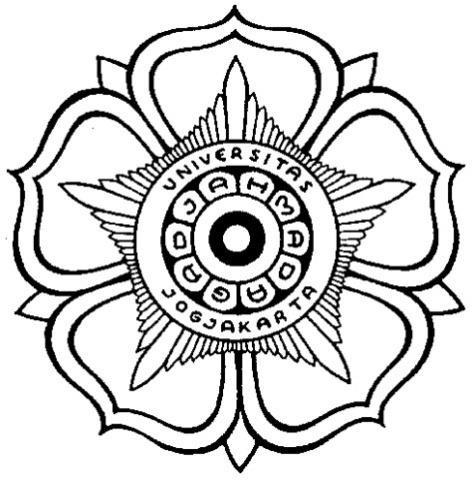 Disusun Oleh:----Nama Mahasiswa----  (----N I M---)FAKULTAS BIOLOGIUNIVERSITAS GADJAH MADAYOGYAKARTA2023Lampiran 2. Contoh sampul dalam proposal Kerja PraktikPROPOSAL KERJA PRAKTIK------- J U D U L	K ER J A	P R A K T I K -------disusun sebagaipelengkap prasyarat mata kuliah Kerja Praktik    diFakultas Biologi UGMDosen Pembimbing KP	: --- Nama Dosen F. Biologi ---Disusun Oleh:----Nama Mahasiswa----  (----N I M---)FAKULTAS BIOLOGIUNIVERSITAS GADJAH MADAYOGYAKARTA2023Lampiran 3. Contoh halaman pengesahan proposal Kerja Praktik versi 2HALAMAN PENGESAHANPROPOSAL KERJA PRAKTIK------- J U D U L  P R O P O S A L  K ER J A	  P R A K T I K -------Disusun Oleh:----Nama Mahasiswa----  (----N I M---)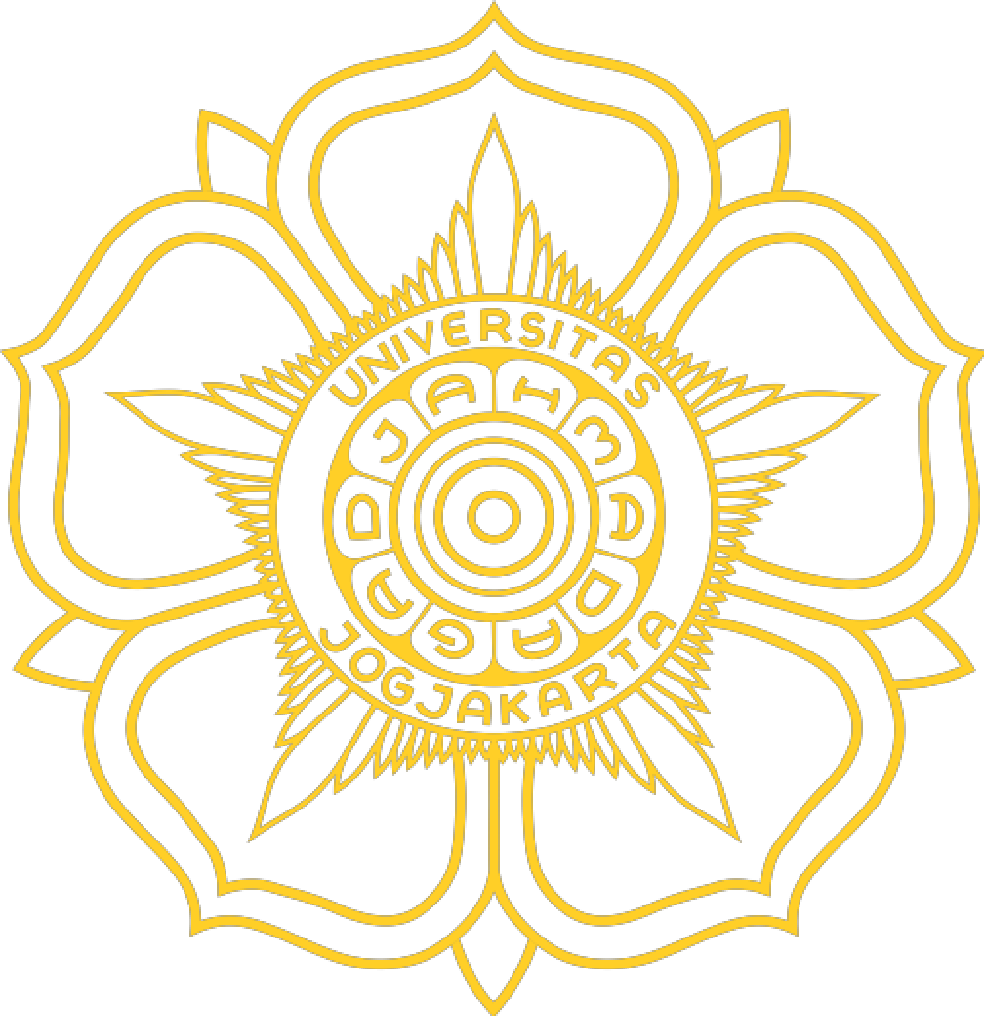 Telah diperiksa, disetujui dan dinyatakan telah memenuhi syarat untuk melaksanakan Kerja PraktikYogyakarta, …………………Fakultas Biologi Universitas Gadjah MadaLampiran 4. Contoh halaman pengesahan proposal Kerja Praktik Versi 2HALAMAN PENGESAHANPROPOSAL KERJA PRAKTIK------- J U D U L  P R O P O S A L  K ER J A	  P R A K T I K -------Disusun Oleh:----Nama Mahasiswa----  (----N I M---)Telah diperiksa, disetujui dan dinyatakan telah memenuhi syarat untuk melaksanakan Kerja PraktikYogyakarta, …………………Fakultas Biologi Universitas Gadjah MadaLampiran 5. Contoh sampul depan/cover/halaman judul laporan Kerja PraktikLAPORAN KERJA PRAKTIK------- J U D U L	K ER J A	P R A K T I K -------Disusun Oleh:----Nama Mahasiswa--------N I M---FAKULTAS BIOLOGIUNIVERSITAS GADJAH MADA YOGYAKARTA2023Lampiran 6. Contoh sampul dalam laporan Kerja PraktikLAPORAN KERJA PRAKTIK------- J U D U L  K ER J A  P R A K T I K -------disusun sebagaipelengkap prasyarat mata kuliah Kerja Praktik  di Fakultas Biologi UGMDosen Pembimbing KP	: --- Dosen F . Biologi ---Dosen Pembimbing Lapangan KP	: --- Instansi KP ---Disusun oleh :--- Nama Mahasiswa ------ N I M ---FAKULTAS BIOLOGIUNIVERSITAS GADJAH MADA YOGYAKARTA2023Lampiran 7. Contoh halaman pengesahan laporan Kerja Praktik versi 1HALAMAN PENGESAHANLAPORAN KERJA PRAKTIK------- J U D U L  K ER J A  P R A K T I K -------Disusun oleh:---- Nama Mahasiswa ------ N I M ----Telah diperiksa, disetujui dan diseminarkan di depan forum Seminar Kerja Praktik pada tanggal……………dan dinyatakan telah memenuhi syaratYogyakarta, …………………Lampiran 8. Contoh halaman pengesahan laporan Kerja Praktik versi 2HALAMAN PENGESAHANLAPORAN KERJA PRAKTIK------- J U D U L  K ER J A  P R A K T I K -------Disusun oleh:---- Nama Mahasiswa ------ N I M ----Telah diperiksa, disetujui dan diseminarkan di depan forum Seminar Kerja Praktik pada tanggal……………dan dinyatakan telah memenuhi syaratYogyakarta, …………………Lampiran 9. Contoh sampul depan dan dalam proposal SeminarPROPOSAL SEMINAR------- J U D U L   S E M I N A R -------(JUDUL DITULIS DENGAN HURUF KAPITAL TEBAL TIMES NEW ROMAN FONT 14  TANPA TITIK KECUALI SINGKATAN NAMA)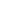 Disusun Oleh: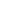 ----Nama Mahasiswa---- : ----N I M---FAKULTAS BIOLOGI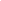 UNIVERSITAS GADJAH MADA YOGYAKARTA2023Lampiran 10. Contoh halaman judul Proposal SeminarPROPOSAL SEMINARJUDUL DITULIS DENGAN HURUF KAPITAL TEBAL TIMES NEW     ROMAN FONT 14 TANPA TITIK KECUALI SINGKATAN NAMADisusun sebagai perlengkapan prasyarat Mata Kuliah Seminardi Fakultas Biologi UGMDisusun Oleh :------Nama Mahasiswa -------------NIM-----Pembimbing: FAKULTAS BIOLOGIUNIVERSITAS GADJAH MADAYOGYAKARTA2023Lampiran 11. Contoh halaman pengesahan Proposal SeminarHALAMAN PENGESAHANPROPOSAL SEMINAR------- J U D U L	SEMINAR -------Disusun oleh:---- Nama Mahasiswa --- (--- N I M ----)Telah diperiksa, disetujui dan dinyatakan memenuhi syarat untukmelaksanakan SeminarYogyakarta, …………………Lampiran 12. Contoh sampul depan/ halaman judul Proposal SkripsiPROPOSAL SKRIPSI------- JUDUL PROPOSAL SKRIPSI -------Oleh--------- Nama Mahasiswa ----------NIMFAKULTAS BIOLOGIUNIVERSITAS GADJAH MADAYOGYAKARTA2023Lampiran 13. Contoh sampul dalam Proposal SkripsiPROPOSAL SKRIPSIJUDUL PROPOSAL SKRIPSIUntuk memenuhi sebagian persyaratan guna memperoleh derajat SarjanaSains Program Studi BiologiOleh--------- Nama Mahasiswa ---------- ( 	NIM   	)Pembimbing:------ Nama ------FAKULTAS BIOLOGIUNIVERSITAS GADJAH MADA YOGYAKARTA2023Lampiran 14. Contoh halaman pengesahan Proposal SkripsiHALAMAN PENGESAHAN  PROPOSAL SKRIPSIJUDUL PROPOSAL SKRIPSIDisusun oleh------Nama mahasiswa------- 	NIM  	Telah diseminarkan di depan forum Seminar Fakultas Biologi pada tanggal ........ dan dinyatakan memenuhi syarat untuk melaksanakan penelitian skripsi MengesahkanPlt. Wakil Dekan Bidang Akademik dan Kemahasiswaan(Rina Sri Kasiamdari, S.Si., Ph.D.)NIP. 196712101994032001)Lampiran 15. Contoh sampul depan dan dalam naskah Skripsi-------- JUDUL SKRIPSI -------SKRIPSIOleh----- Nama Mahasiswa ----------- N I M ------FAKULTAS BIOLOGIUNIVERSITAS GADJAH MADA YOGYAKARTA2023Lampiran 16. Contoh halaman judul Skripsi-------- JUDUL SKRIPSI -----SkripsiUntuk memenuhi sebagian persyaratan guna mencapai derajat Sarjana SainsProgram Studi BiologiOleh:---- Nama Mahasiswa -------- N I M ----Pembimbing: ----- Nama Dosen Pembimbing -----FAKULTAS BIOLOGIUNIVERSITAS GADJAH MADA YOGYAKARTA2023Lampiran 17. Contoh halaman pengesahan naskah SkripsiHALAMAN PENGESAHANSkripsi------- JUDUL SKRIPSI -----Oleh:----- Nama Magasiswa ----- ------N I M-----telah dipertahankan di depan Tim Penguji  pada tanggal .............................................dan dinyatakan memenuhi syaratYogyakarta, ....................................Fakultas BiologiUniversitas Gadjah MadaDekanTim Penguji Ketua Penguji(..................................)NIP. Pembimbing Utama(..................................)NIP.Anggota Penguji(..................................)NIP. Prof. Dr. Budi Setiadi Daryono, M.Agr.Sc.NIP. 197003261995121001Lampiran 18. Contoh daftar singkatan dan simbolDAFTAR SINGKATAN DAN SIMBOLLampiran 19. Contoh daftar isi Seminar dan SkripsiDAFTAR ISICatatan : Proposal Seminar/Skripsi sampai Bab III ditambah Daftar Pustaka dan LampiranLampiran 20. Contoh Daftar Isi Kerja PraktikDAFTAR ISIHalamanLampiranCatatan : Proposal Kerja Praktik sampai Bab III ditambah Daftar Pustaka dan LampiranLampiran 21. Contoh Daftar TabelDAFTAR TABELLampiran 22. Contoh Daftar GambarDAFTAR GAMBARLampiran 23. Contoh Daftar LampiranDAFTAR LAMPIRANLampiran 24. Contoh format intisariPROFIL HUTAN PASCA KEBAKARANDI LERENG SELATAN GUNUNG MERAPI YOGYAKARTA----- Nama Mahasiswa -------- N I M ----Dosen Pembimbing: .............................INTISARI(Intisari ditulis sebanyak-banyaknya 300 kata)Kebakaran hutan bukanlah sistem ekologi hutan hujan tropis. Namun akhir-akhir ini, hutan hujan tropis sering mengalami kebakaran. Pada Oktober 2002, hutan seluas 300 hektar di lereng Selatan Gunung Merapi terbakar karena aktivitas manusia. Pada November 1994, vegetasi di sepanjang daerah aliran Kali Boyong sampai hutan Kaliurang mengalami kebakaran karena awan panas. Penelitian ini bertujuan untuk mempelajari respon vegetasi dalam pola stratifikasi hutan terhadap kebakaran. Penekanan penelitian ini adalah pada pola stratifIkasi hutan pasca kebakaran dibandingkan dengan hutan yang tidak terbakar. Metode yang digunakan adalah metode profil hutan Oldeman. Ukuran kuadrat plot pada setiap lokasi adalah 20m x 20m. Pada prinsipnya, setiap individu pohon, anak pohon, seedling, semak, dan herba dengan tinggi 2:: 1,5 meter, dicatat dan digambar posisinya terhadap sumbu X dan Y. Kemudian bentuk kanopinya diproyeksikan. Hasil penelitian menunjukkan bahwa ada 3 pola stratifikasi hutan, yaitu: 1. Pola stratifikasi hutan terbakar yang memiliki 4 lapisan, tetap seperti stratifikasi hutan tersebut saat belum terbakar. Pola stratifikasi hutannya dicirikan oleh pohon yang memiliki luka bakar. Pohon tersebut bertunas kembali dari bagian basal, stem, dan kanopinya; 2. Pola stratifikasi hutan terbakar yang disusun hanya oleh lapisan vegetasi lantai; 3. Pola stratifikasi hutan tidak terbakar yang disusun oleh 5 lapisan lengkap. Profil hutan pasca kebakaran di lereng Selatan Gunung Merapi memiliki pola stratifIkasi vertikal tergantung dari dominasi jenis pohon yang tumbuh di hutan tersebut sebelum kebakaran. Profil hutan yang didominasi Kinah dan Schima noronhae memiliki pola stratifikasi tetap seperti saat lokasi tersebut belum terbakar, karena Kinah dan Schima noronhae adalah fire tolerance trees. Sebaliknya, hutan yang dulu didominasi Pinus merkusii, pasca kebakaran 9 tahun, pola stratifikasi hutannya disusun oleh 4 strata dan didominasi oleh Hibiscus similis dan Kinah. Kinah yang tumbuh di hutan pasca kebakaran 9 tahun adalah jenis tumbuhan pengkoloni baru.KATA KUNCI: hutan, kebakaran, resproute, stratifikasi .Kata Kunci: (Kata kunci terdiri atas 3 s.d. 5 kata)Lampiran 25. Contoh format abstractPOST-FIRE FOREST PROFILE AT SOUTHERN SLOPE OF MERAPI MOUNT YOGYAKARTABy------Name of Student--------- Student Number  ----Supervior: ......................................ABSTRACT(Abstract is written no more than 300 words)Forest fire was not a part of ecological system in tropical rain forest. However, tropical rain forest lately experienced forest fire. On October 2002, fire burned 300 Ha of forest at South slope of Mount Merapi. On November 1994, fire also occurred along cathment area of Kali Boyong due to pyroclastic flow. This research was to study the forest profile after these fires occurred, using Oldeman methods. The methods based on individual presence of trees, saplings, seedlings, shrubs, and herbs above 1.5 m height. The 20m x 20m plot was established in both locations, post-fire and unburned forest. The results showed there were three patterns of forest stratification: 1. The forest composed by four layers, this similar to the habitat before fIfe occurred at the same location. The species were fire tolerance trees, characterized by fue scar, and then resproute from basal, stem, and canopy area; 2. The forest consisted of only the fifth layer, which was forest floor vegetation; 3. The unburned forest consisted of five layers. Thus, stratification patterns dictated by tree species dominating the location before forest fire occurred. Location dominated by Kinah and Schima noronhae had stratification pattern consisted of still four layers, because these kinds of species were fire tolerance trees. Location dominated by Pinus merkusii, after forest fire 9 years ago, also had four strata, and now this location dominated by Hibiscus similis and Kinah. This Kinah species was a new colonist regrowth, not post-fire resproute.KEY WORDS: forest, resproute, stratification, tolerance.Key words: (Key words is written in 3 to 5 words)Lampiran 26. Contoh Format Penomoran Model 1.BAB V. HASIL DAN PEMBAHASANKualitas Serat SutraWarna Serat Sutraa. Kekuatan serat sutra1). Keuletan serat sutra alam. Kalimat pertama dstnya….. 2). Ukuran serat sutraModel 2.BAB V. HASIL DAN PEMBAHASANKualitas Serat SutraWarna Serat Sutraa. Kekuata serat sutra1). Keuletan serat sutra alam. Kalimat pertama dstnya….. 2). Ukuran serat sutraLampiran 27. Diagram Alir dalam menempuh Kerja Praktik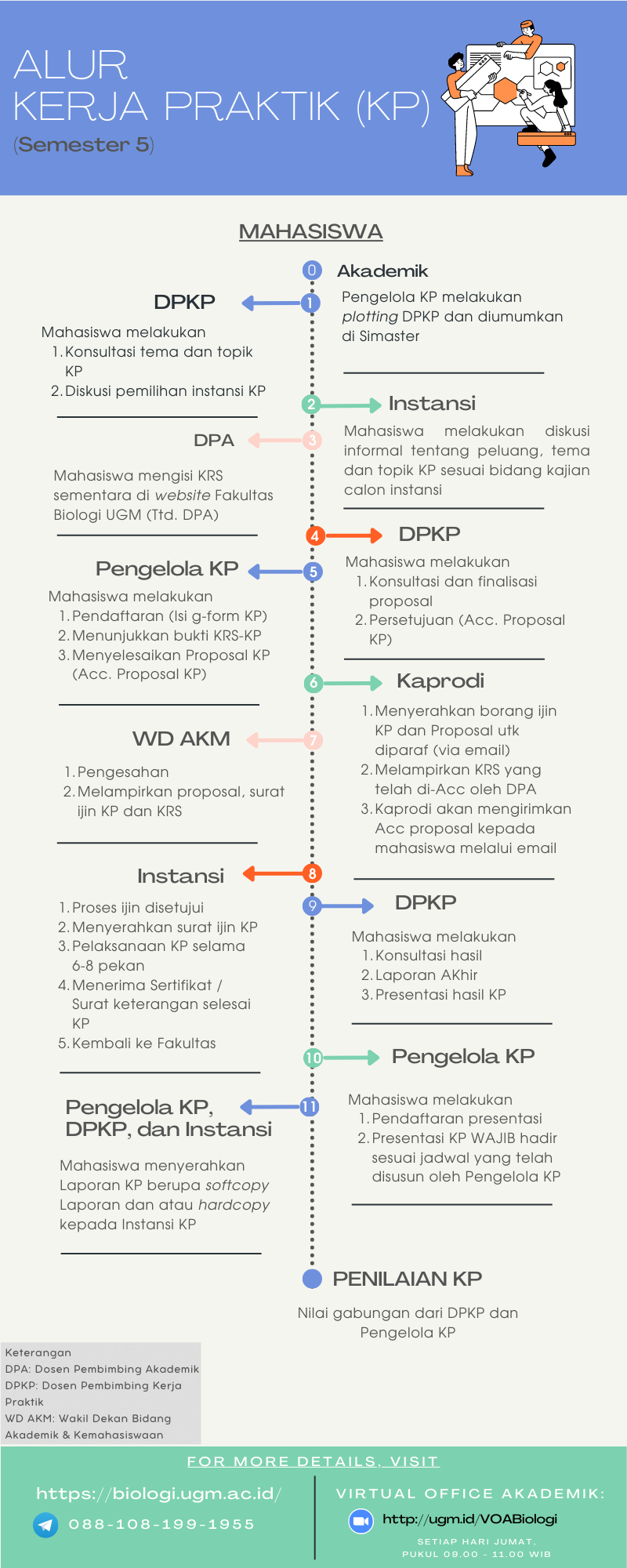 Lampiran 28. Diagram alir dalam menempuh Seminar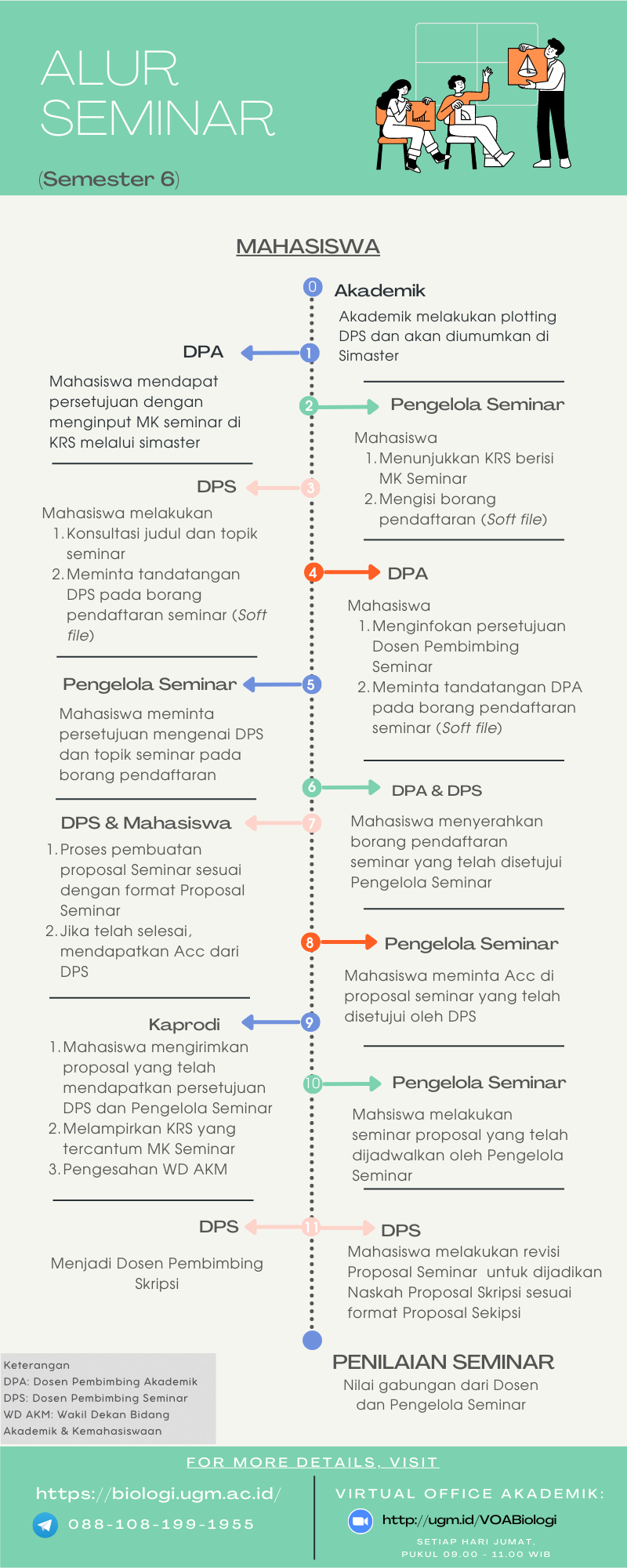 Lampiran 29. Diagram alir dalam menempuh Skripsi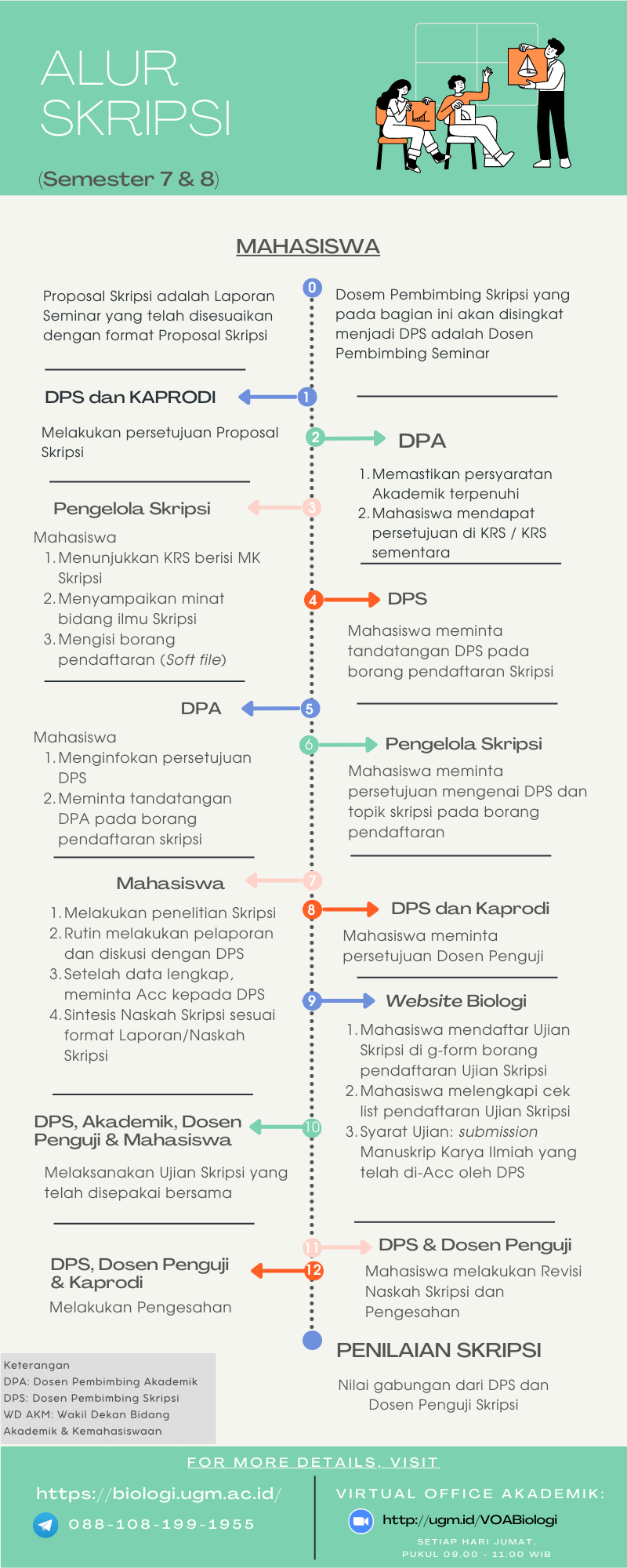 Halaman Judul ......................................................................................................iSampul Dalam ......................................................................................................iiHalaman Pengesahan ............................................................................................iiiPrakata ..................................................................................................................ivDaftar Simbol dan Singkatan (jika ada) ...............................................................vDaftar Isi ...............................................................................................................viDaftar Tabel ..........................................................................................................viiDaftar Gambar ......................................................................................................viiiDaftar Lampiran ...................................................................................................ixIntisari ...................................................................................................................xAbstract .................................................................................................................xi12dstHalaman Judul ...............................................................................................iSampul Dalam ...............................................................................................iiHalaman Pengesahan .....................................................................................iiiPrakata ...........................................................................................................ivDaftar Simbol dan Singkatan (jika ada) ........................................................vDaftar Isi ........................................................................................................viDaftar Tabel ...................................................................................................viiDaftar Gambar ...............................................................................................viiiDaftar Lampiran .............................................................................................ixIntisari ............................................................................................................xAbstract ..........................................................................................................xi12dstSeminar (100%) adalah sebagai berikut:a.	Aktivitas dan kualitas konsultasi(15%)b.	Aktivitas (20%)c.	Penguasaan Materi(25%)d.	Penyusunan Naskah(15%)e.	Aktivitas presentasi seminar(25%)NoAspek Yang DinilaiBobotSkala1.NaskahLatar belakangMetode penelitianSistematika penulisan dan Bahasa2020201-41-41-42.Kemampuan mahasiswaPenguasaan materiPenguasaan metode25151-41-4Menyetujui,Dosen Pengelola Kerja Praktik,-----Nama Dosen -----NIP. ----------------------Menyetujui,Dosen Pembimbing Kerja Praktik,-----Nama Dosen Pembimbing -----NIP. ----------------------Mengesahkan,Plt. Wakil Dekan Bidang Akademik dan                      KemahasiswaanRina Sri Kasiamdari, S.Si., Ph.D.NIP. 196712101994032001Mengesahkan,Plt. Wakil Dekan Bidang Akademik dan                      KemahasiswaanRina Sri Kasiamdari, S.Si., Ph.D.NIP. 196712101994032001Menyetujui,Dosen Pembimbing 1 Kerja Praktik,-----Nama Dosen Pembimbing -----NIP. ----------------------Menyetujui,Dosen Pembimbing 2 Kerja Praktik,-----Nama Dosen Pembimbing -----NIP. ----------------------Mengesahkan,Plt. Wakil Dekan Bidang Akademik dan                      KemahasiswaanRina Sri Kasiamdari, S.Si., Ph.D.NIP. 196712101994032001Menyetujui,Dosen Pengelola Kerja Praktik,-----Nama Dosen -----NIP. ----------------------Mengetahui,Dosen Pengelola Kerja Praktik,----- Nama Dosen Pengelola KP ----NIP:  	Menyetujui,Dosen Pembimbing Kerja Praktik,-----Nama Dosen Pembimbing -----   NIP.  	Mengesahkan,Plt. Wakil Dekan Bidang Akademik dan KemahasiswaanRina Sri Kasiamdari, S.Si., Ph.D.NIP. 196712101994032001Mengesahkan,Plt. Wakil Dekan Bidang Akademik dan KemahasiswaanRina Sri Kasiamdari, S.Si., Ph.D.NIP. 196712101994032001Menyetujui,Dosen Pembimbing 1 Kerja Praktik,-----Nama Dosen Pembimbing -----NIP.  	Menyetujui,Dosen Pembimbing 2 Kerja Praktik,-----Nama Dosen Pembimbing -----NIP.  	Mengesahkan,Plt. Wakil Dekan Bidang Akademik dan KemahasiswaanRina Sri Kasiamdari, S.Si., Ph.D.NIP. 196712101994032001Mengetahui,Dosen Pengelola Kerja Praktik,----- Nama Dosen Pengelola KP ----NIP:  	Mengesahkan,Plt. Wakil Dekan Bidang Akademik dan                KemahasiswaanRina Sri Kasiamdari, S.Si., Ph.D.NIP. 196712101994032001Menyetujui,Dosen Pembimbing Seminar-----Nama Dosen Pembimbing -----  NIP.  	MengetahuiPengelola Seminar(Nama)NIP.Yogyakarta, ....(Bulan)...... 2023MenyetujuiPembimbing Seminar dan Skripsi(Nama)NIP.Pengelola Skripsi(Nama)NIPSingkatanNamaPemakaian pertama kali pada halamanKCKTKromatografi cair kinerja tinggiPCRPolymerase chain reactionMZBMuseum Zoologicum BogorienseSVLSnout Vent LengthZRCZoological Reference CollectiondstSimbolArtiλPanjang gelombangπBilangan yang besarannya 22/7δKoefisein viskositasdstHalamanHALAMAN JUDUL SAMPUL SAMPUL DALAMHALAMAN PENGESAHAN PRAKATADAFTAR SIMBOL DAN SINGKATAN (BILA ADA) DAFTAR ISIDAFTAR TABELDAFTAR GAMBAR DAFTAR LAMPIRAN INTISARI ABSTRACTi iiiiiivvviviiviiiixxxiBAB 1. PENDAHULUANLatar belakang......................................................................Permasalahan......................................................................Tujuan....................................................................................ManfaatBAB II. TINJAUAN PUSTAKA DAN HIPOTESISI.....................................Tinjauan Pustaka....................................................................1. Subheading 1........................................................................2. Subheading 2.......................................................................HipotesisBAB III. METODE PEELITIANBahan dan Alat1. Subheading..........2. Subheading..........Cara Kerja1. Subheading..........2. Subheading..........Analisis DataBAB IV. HASIL DAN PEMBAHASAN SubheadingSubheadingSubheadingBAB V. KESIMPULAN DAN SARANKesimpulanSaranDaftar Pustaka Lampiran12345dst.Halaman Judul ..............................................................................................iSampul Dalam ..............................................................................................iiHalaman Pengesahan ...................................................................................iiiPrakata ..........................................................................................................ivDaftar Isi ......................................................................................................vDaftar Gambar ..............................................................................................Daftar Tabel ………………………………………………………………vi viiDaftar Lampiran ...........................................................................................viiiIntisari ..........................................................................................................ixAbstract ........................................................................................................xBAB I. PENDAHULUANLatar Belakang ....................................................................................Permasalahan ......................................................................................Tujuan .................................................................................................Manfaat ...............................................................................................Deskripsi Lokasi .................................................................................123dstBAB II. TINJAUAN PUSTAKA DAN HIPOTESISTinjauan Pustaka .................................................................................Subheading.................................................................................Subheading .................................................................................Hipotesis ……………………………………………………………BAB III. METODE KERJA PRAKTIKWaktu dan Tempat Pelaksanaan .........................................................Alat dan Bahan ...................................................................................Subheading .................................................................................Subheading .................................................................................Cara Kerja ...........................................................................................BAB IV. HASIL DAN PEMBAHASANSubheading.................................................................................Subheading.................................................................................BAB V. KESIMPULAN DAN SARANKesimpulan ........................................................................................Saran ..................................................................................................Daftar Pustaka ..............................................................................................Tabel 1Judul tabel10Tabel 2Judul tabel12dst.Gambar 1.Judul gambar19Gambar 2.Judul gambar20dst.Lampiran 1.Judul lampiran61Lampiran 2.Judul lampiran62dst